Коммерческое предложение на установки  с объемом цистерны 2 850 литров 
устанавливаются в прицеп или кузов автомобиля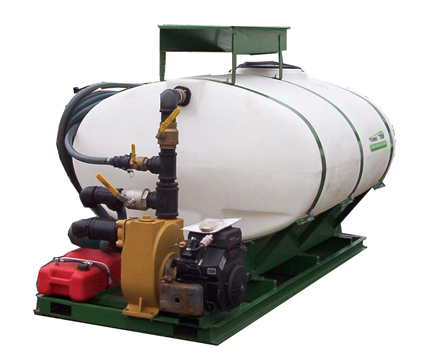 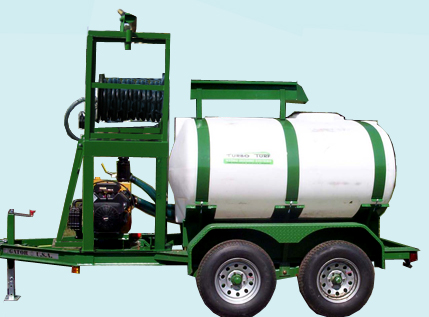 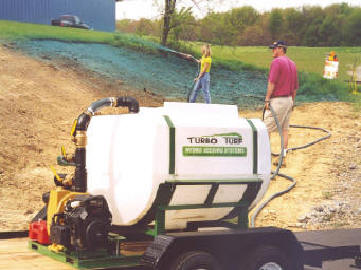 Комплектация и технические характеристики:Площадь засевания за 1 проход – 1 022 м2
Длина шланга: 30 метров
Диаметр сечения шланга – 3,2 смНасадки: для широкого распределения смеси, для точного распределения смеси, для ландшафтной отделки
Время смешивания материалов: 5-10 мин
Дальность распыления: до 35 метров
Тип двигателя: бензиновыйГабаритные размеры, см: 157*244*145Размеры крепежной рамы, см: 115*241Вес оборудования без смеси: 473 кг
Вес оборудования со смесью: 3 200 кгсмотрите видео о гидропосевных комплексах Turbo Turf на youtube.comГидропосевные комплексы Turbo Turf, производства США – это профессиональная линейка навесных и прицепных машин для проведения работ по озеленению территорий.Модель гидропосеваHS-750-XPWHM-750-THS-750-ZXHM-750-HARV-EМодель гидропосеваТип смешивания компонентовгидравлическиймеханическийгидравлическиймеханическийМодель двигателяKohler Command Pro, 18 л.с.Honda, 18 л.с.Kohler Command Pro, 27 л.с.Kohler Command Pro, 30 л.с.Поток выдачи смесиДо 115 л/минДо 115 л/минДо 115 л/минДо 115 л/минВес оборудования без смеси, кг473473473473Вес оборудования со смесью, кг3200320032003200Габаритные размеры185х290х175190х360х230198х310х264147х305х244Размер крепежной рамы185х295122х356152х310140х305